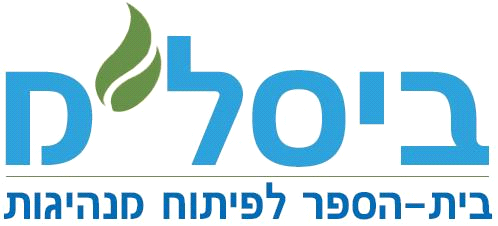 שאלון היכרותנא לענות על השאלות הבאות:השאלההתשובהספר שאני רוצה להמליץ עליו:כשהייתי ילד, רציתי להיות:מקום הבילוי המועדף עלי:שנת גיוס לצה"ל:חיה מועדפת: אישיות מוערצת בעיני:שיר שאני יודע את כל המילים שלו:האסוציאציה שלי למילה בלון:אבר אחד בגוף שלי שאני לא אוהב:כמה אחים יש לי:מידת הנעליים שלי:משהו שאני לא מוכן לאכול:מה שהכי מרגיז אותי:הסרט האחרון שראיתי:מתנה שהייתי שמח לקבל:המדינה האחרונה שהייתי בה בחו"ל:אם לא הייתי בצבא, הייתי עכשיו:לאבא שלי קוראים:משהו אחד שאני מכור אליו:זמר/זמרת/להקה שעושים לי את זה: